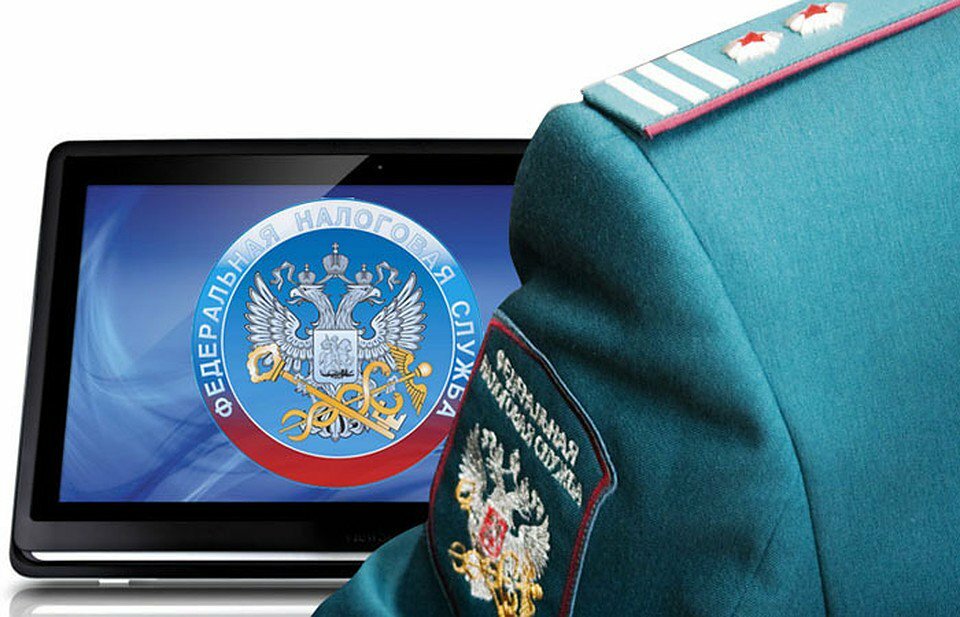 Приглашение на вебинарМежрайонная ИФНС России № 1 по Томской области приглашает налогоплательщиков23 сентября 2022 года (пятница) с 14.00  принять участие в вебинаре по вопросу:«Особенности текущей кампании по уплате физическими лицами имущественных налогов. Налоговые льготы по налогу на имущество физических лиц, транспортному налогу физических лиц, земельному налогу»       По 22 сентября  включительно по адресу электронной r7025@tax.gov.ru можно задать вопросы по заявленной теме, ответы на которые будут даны в ходе мероприятия.Для участия в вебинаре требуется пройти предварительнуюрегистрацию, отсканировав указанный QR – код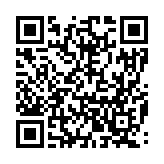 Межрайонная ИФНС России № 1 по Томской области